Муниципальное бюджетное учреждение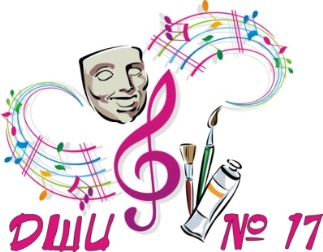 дополнительного образования «ДЕТСКАЯ ШКОЛА ИСКУССТВ № 17»городского округа Самара443079, г.Самара, ул. Гагарина, 58 , тел.(факс) 260-83-01ДОПОЛНИТЕЛЬНАЯ ОБЩЕРАЗВИВАЮЩАЯ ОБЩЕОБРАЗОВАТЕЛЬНАЯ ПРОГРАММА В ОБЛАСТИ ТЕАТРАЛЬНОГО ИСКУССТВАРАБОЧАЯ ПРОГРАММА УЧЕБНОГО ПРЕДМЕТА ХУДОЖЕСТВЕННО-ТВОРЧЕСКОЙ ПОДГОТОВКИ                 «ОСНОВЫ СЦЕНИЧЕСКОЙ РЕЧИ»Самара 2018 г.Структура программы учебного предметаПояснительная запискаХарактеристика учебного предмета, его место и роль в образовательном процессеСрок реализации учебного предметаОбъем учебного времени, предусмотренный учебным планом образовательного учреждения на реализацию учебного предметаФорма проведения учебных аудиторных занятийЦели и задачи учебного предметаОбоснование структуры программы учебного предметаМетоды обученияОписание материально-технических условий реализации учебного предметаСодержание учебного предметаУчебно-тематический планТребования к уровню подготовки обучающихсяФормы и методы контроля, система оценокАттестация: цели, виды, форма, содержаниеКритерии оценкиМетодическое обеспечение учебного процессаМетодические рекомендации педагогическим работникамРекомендации  по  организации  самостоятельной  работы обучающихсяСписок рекомендуемой литературыСписок рекомендуемой методической литературыСписок рекомендуемых Интернет-ресурсовСписок рекомендуемых произведений для репертуара обучающихсяПояснительная запискаХарактеристика учебного предмета, его место и роль в образовательном процессеПрограмма «Основы сценической речи» разработана на основе рекомендаций по организации образовательной и методической деятельности при реализации общеразвивающих программ в области искусств Министерства культуры Российской Федерации от 19 ноября 2013г. № 191-01-39/06-ГИ.Предмет «Основы сценической речи»  тесно связан с другими учебными предметами программы в области театрального искусства. При выполнении комплексов по технике речи, в разделе «Основы сценической речи» педагог включает элементы сценического движения, мастерства актёра. При разборе произведений также применяется метод действенного анализа, являющийся профессиональным инструментом при разборе пьесы и роли.В то же время, задачи программы «Основы сценической речи» шире и предполагают комплексный подход, включающий не только освоение знаний, умений и навыков по технике и логике речи, искусству художественного слова, но и развитие культуры речевого общения, расширение кругозора чтения, повышение общекультурного уровня ребёнка.Срок реализации учебного предмета для детей, поступивших в образовательное учреждение в первый класс в возрасте от шести лет шести месяцев до девяти лет, составляет 4 года.Объем учебного времени, предусмотренный учебным планом образовательного учреждения на реализацию учебного предмета Форма проведения учебных аудиторных занятийОбучение проходит в 1 классе в мелкогрупповой форме (от 4 до 10 человек) со 2 по 4 класс в индивидуальной форме. Для более эффективного усвоения материала, улучшения качества практических навыков, для развития чувства партнёра и умения работать в команде могут быть выбраны такие виды аудиторных учебных занятий, как мастер-класс, семинар и другие.Рекомендуемая продолжительность урока - 40 минут.Цели и задачи учебного предмета Цели:выявление одаренных детей в области театрального искусства в раннем детском возрасте;художественно-эстетическое развитие личности ребенка на основе приобретенных им в процессе освоения программы театрально-исполнительских знаний, умений и навыков;Задачи:приобретение детьми знаний, умений и навыков в области техники речи, орфоэпии;обучение логическому разбору и постановке действенной задачи при исполнении художественного произведения;ознакомление с возможностями различной исполнительской трактовки произведения;расширение круга чтения;развитие осмысленной ясной, грамотной речи в быту и в условиях сценической деятельности обучающихся;развитие навыков самостоятельного творческого образного мышления;развитие культуры речевого общения;воспитание творческой инициативы;приобретение детьми опыта творческой деятельности;Обоснование структуры программы учебного предметаОбоснованием структуры программы являются рекомендации по организации образовательной и методической деятельности при реализации общеразвивающих программ в области искусств.Программа содержит следующие разделы:содержание учебного предмета;требования к уровню подготовки обучающихся;формы и методы контроля, система оценок;методическое обеспечение учебного процесса.Методы обученияДля достижения поставленной цели и реализации задач предмета используются следующие методы обучения:словесный (рассказ, беседа, объяснение)наглядный (наблюдение, демонстрация)практический (упражнения воспроизводящие и творческие).Описание материально-технических условий реализации учебного предметаМатериально-техническая база образовательного учреждения должна соответствовать санитарным и противопожарным нормам, нормам охраны труда и предполагает:просторное, хорошо проветриваемое учебное помещение; библиотеку аудио- и видеозаписей профессиональных чтецов; библиотеку словарей и художественной литературы; технические средства обучения: телевизор, DVD проигрыватель, магнитофон, видеопроектор.Принятна Педагогическом совете«____» ______________ 20___ г.Протокол № _____УТВЕРЖДАЮДиректор МБУ ДО «ДШИ № 17»г. о. Самара ________________ И.А.Балашова«____»_______________20____г.Приказ № _____Содержание             1-4 классыМаксимальная нагрузка (в часах)312Количество часов на аудиторную нагрузку173Количество часов на внеаудиторную (самостоятельную) работу139